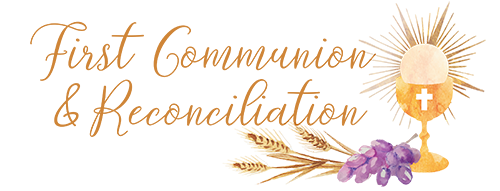 At Home ProgramWeek # 16 January 14, 2024For I know well the plans I have in mind for you—oracle of the LORD—plans for your welfare and not for woe, so as to give you a future of hope. - Jeremiah 29:11Gospel…Mark 1:14-20…Jesus Calls His FollowersAn adaption of the Sunday Gospel.Narrator:  Jesus came to Galilee to share the Good News.Jesus:  This is the time!  God’s Kingdom is coming.  Turn back to God and believe in the Good News.Narrator:  As Jesus walked near the Sea of Galilee, he saw two brothers who were fishermen.  Their names were Simon and Andrew.  They were putting their fishing nets into the big lake.Jesus:  Come with me!  I will teach you to catch people instead of fish.Narrator:  Simon and Andrew left their nets and followed Jesus. As they walked, Jesus saw two more brothers who were fishermen.  Their names were James and John.   They were in a boat fixing their fishing nets.Jesus:  Come with me!  I will teach you to catch people instead of fish.Narrator:  James and John left their father and followed Jesus.Gospel Reflection QuestionWhy do the four fisherman follow Jesus?What does Jesus mean when he says he will teach them to catch people?Together in Jesus… First Eucharist Family Activity and Memory Book.Complete the Lesson 2 Scripture Activity on page 10.Complete the Lesson 2 Doctrine Activity on page 11.Complete the Lesson 2 Family Activity on page 12.We’ll be in Together in Jesus…First Eucharist Lesson 3 next week.